                                                                                                                   ПРОЕКТ                       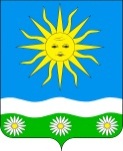 СОВЕТ ОТРАДНЕНСКОГО СЕЛЬСКОГО ПОСЕЛЕНИЯ ТИХОРЕЦКОГО РАЙОНА  РЕШЕНИЕот ________                                                                                                        № ____ станица ОтраднаяО внесении изменений в решение Совета Отрадненского сельского поселения Тихорецкого района от 12.12.2018 № 163 «О бюджете Отрадненского сельского поселения Тихорецкого района на 2019 год» В целях уточнения основных характеристик и параметров бюджета Отрадненского сельского поселения  Тихорецкого района на 2019 год, на основании  Бюджетного кодекса Российской Федерации, Устава Отрадненского сельского  поселения Тихорецкого района, Совет  Отрадненского сельского поселения  Тихорецкого района  р е ш и л: 1.Внести в решение Совета Отрадненского сельского поселения Тихорецкого района от 12 декабря 2018 года  № 163 «О бюджете Отрадненского сельского поселения Тихорецкого района на 2019 год» следующие изменения:1) подпункт 1,2,4 пункта 1 изложить в новой редакции:         «1) общий объем доходов в сумме 10266,2 тыс. рублей;»«2) общий объем расходов в сумме 12761,3 тыс. рублей;»          «4) дефицит (профицит) бюджета поселения в сумме 2495,1 тыс. рублей;»          2)пункт 14 изложить в новой редакции:«14. Утвердить объем бюджетных ассигнований дорожного фонда Отрадненского  сельского поселения Тихорецкого района на 2019 год в сумме 2060,0 тыс. рублей».           2)приложения № 2-8 изложить в новой редакции согласно приложениям № 1-7 к настоящему решению.2.Муниципальные правовые акты Отрадненского  сельского поселения Тихорецкого района подлежат приведению в соответствие с настоящим решением в двухмесячный срок со дня вступления в силу настоящего решения, за исключением случаев, установленных бюджетным законодательством Российской Федерации.          3.Организацию выполнения настоящего решения возложить на ведущего специалиста  администрации Отрадненского сельского поселения Тихорецкого района (Калошина).4.Обнародовать настоящее решение в установленном порядке и разместить на официальном сайте администрации Отрадненского сельского поселения Тихорецкого района.5.Контроль за выполнением настоящего решения возложить на постоянную планово – бюджетную комиссию Совета Отрадненского сельского поселения Тихорецкого района (Здориков).         6. Решение вступает в силу со дня его обнародования.Глава Отрадненского сельского поселенияТихорецкого района                                                                          Г.Г. Денисенко                                                                            ПРИЛОЖЕНИЕ № 1        к решению Совета Отрадненского                                                                                          сельского поселения                                                                           Тихорецкого района                                                                                          от___________ №___                                                                         «ПРИЛОЖЕНИЕ № 2                                                                              решению Совета Отрадненского                                                                         сельского поселения                                                                          Тихорецкого района                                                                           от 12.12.2018 г. № 163                                                                          (в редакции решения Совета          Отрадненского сельского поселения                                                                       Тихорецкого района                                                                                         от___________ №___Объем поступлений доходов в  бюджет  поселения по кодам видов (подвидов) доходов на 2019 год(тыс.руб.)Ведущий специалист администрацииОтрадненского сельского поселенияТихорецкого района	                                                                       Л.В. КалошинаВедущий специалист администрацииОтрадненского сельского поселенияТихорецкого района                                                                            Л.В. КалошинаРаспределение бюджетных ассигнованийпо разделам и подразделам классификации расходов бюджетов на 2019 годВедущий специалист администрацииОтрадненского сельского поселенияТихорецкого района                                                                          Л.В. КалошинаРаспределение бюджетных ассигнований по целевым статьям                  (муниципальным программам Отрадненского сельского поселения   Тихорецкого района и непрограммным направлениям деятельности), группам видов  расходов классификации расходов бюджетов на 2019 год(тыс. рублей)Ведущий специалист администрацииОтрадненского сельского поселенияТихорецкого района                                                                            Л.В. КалошинаВедомственная структура расходов бюджета  поселения на 2019 годтыс. рублейВедущий специалист администрацииОтрадненского сельского поселенияТихорецкого района                                                                                                                                                   Л.В. КалошинаВедущий специалист администрацииОтрадненского сельского поселенияТихорецкого района                                                                            Л.В. КалошинаОбъем межбюджетных трансфертов, предоставляемых другим бюджетам бюджетной системы Российской Федерации, на 2019 год(тыс.руб.)Ведущий специалист администрацииОтрадненского сельского поселенияТихорецкого района                                                                       Л.В. КалошинаКОДНаименование доходаСумма1 00 00000  00  0000  000Налоговые и неналоговые доходы7015,51 01 02000  01  0000  110Налог на доходы физических лиц*720,01 03 02231 01 0000 1101 03 02241 01 0000 1101 03 02251 01 0000 1101 03 02261 01 0000 110Доходы от уплаты акцизов на дизельное топливо, на моторные масла для дизельных и (или) карбюраторных (инжекторных) двигателей, на автомобильный бензин, на прямогонный бензин, подлежащие распределению между бюджетами субъектов Российской Федерации и местными бюджетами с учетом установленных дифференцированных нормативов отчислений в местные бюджеты 1045,51 05 03000  01  0000  110Единый сельскохозяйственный налог2150,01 06  01030 10  0000 110Налог на имущество физических лиц210,01 06  06000 00  0000 110Земельный налог2550,01 11 05035 10 0000 120Доходы от сдачи в аренду имущества, находящегося в оперативном управлении органов управления  поселений и созданных ими  учреждений (за исключением имущества муниципальных бюджетных и автономных учреждений)310,01 13 01995 10 0000 130Прочие доходы от оказания платных услуг (работ)  получателями средств бюджетов поселений30,02 00 00000 00 0000 000Безвозмездные поступления3250,72 02 00000 00 0000 000Безвозмездные поступления от других бюджетов бюджетной системы Российской Федерации3250,72 02 10000 00 0000 150Дотации бюджетам бюджетной системы Российской федерации3029,02 02 30000 00 0000 150Субвенции бюджетам бюджетной системы Российской Федерации221,7Всего доходов:10266,2               ПРИЛОЖЕНИЕ № 2              к решению Совета Отрадненского              сельского поселения              Тихорецкого района              от___________  № ___              «ПРИЛОЖЕНИЕ № 3             к решению Совета Отрадненского               сельского поселения               Тихорецкого района               от 12.12.2018 г. № 163            (в редакции решения Совета          Отрадненского сельского поселения              Тихорецкого района              от ___________№ ___               ПРИЛОЖЕНИЕ № 2              к решению Совета Отрадненского              сельского поселения              Тихорецкого района              от___________  № ___              «ПРИЛОЖЕНИЕ № 3             к решению Совета Отрадненского               сельского поселения               Тихорецкого района               от 12.12.2018 г. № 163            (в редакции решения Совета          Отрадненского сельского поселения              Тихорецкого района              от ___________№ ___               ПРИЛОЖЕНИЕ № 2              к решению Совета Отрадненского              сельского поселения              Тихорецкого района              от___________  № ___              «ПРИЛОЖЕНИЕ № 3             к решению Совета Отрадненского               сельского поселения               Тихорецкого района               от 12.12.2018 г. № 163            (в редакции решения Совета          Отрадненского сельского поселения              Тихорецкого района              от ___________№ ___Безвозмездные поступления из краевого бюджета  и бюджета муниципального образования Тихорецкий район в 2019 годуБезвозмездные поступления из краевого бюджета  и бюджета муниципального образования Тихорецкий район в 2019 годуБезвозмездные поступления из краевого бюджета  и бюджета муниципального образования Тихорецкий район в 2019 годуБезвозмездные поступления из краевого бюджета  и бюджета муниципального образования Тихорецкий район в 2019 годуБезвозмездные поступления из краевого бюджета  и бюджета муниципального образования Тихорецкий район в 2019 году      (тыс. рублей)      (тыс. рублей)КодНаименование доходаНаименование доходаНаименование доходаСумма1232 00 00000 00 0000 000Безвозмездные поступления3250,72 02 00000 00 0000 000Безвозмездные поступления от других бюджетов бюджетной системы Российской Федерации3250,72 02 10000 00 0000 150Дотации бюджетам бюджетной системы Российской Федерации 3250,72 02 15001 00 0000 150Дотации на выравнивание бюджетной обеспеченности3029,02 02 15001 10 0000 150Дотации бюджетам сельских поселений на выравнивание бюджетной обеспеченности2 02  30000 00 0000 150Субвенции бюджетам бюджетной системы РРРоссийской Федерации    221,7  2 02  30024 10 0000 150Субвенции бюджетам сельских поселений на выполнение передаваемых полномочий субъектов Российской Федерации3,8  2 02  35118 10 0000 150Субвенции бюджетам  сельских поселений на осуществление первичного воинского учета на территориях, где отсутствуют военные комиссариаты217,9         ПРИЛОЖЕНИЕ № 3        к решению Совета Отрадненского         сельского поселения         Тихорецкого района           от ___________ № ___         «ПРИЛОЖЕНИЕ № 4        к решению Совета Отрадненского         сельского поселения        Тихорецкого района          от 12.12.2018 г. № 163     (в редакции решения Совета     Отрадненского сельского поселения      Тихорецкого района           от ____________ № ____РазделПодразделНаименованиеВСЕГО2019 годв том числе:в том числе:РазделПодразделНаименованиеВСЕГО2019 годза счет средств бюджета поселения и дотации на выравнивание уровня бюджетной обеспеченностиза счет целевых средств из краевого бюджета и бюджета муниципального района0100Общегосударственные вопросы 4124,44120,63,80102Функционирование высшего должностного лица субъекта Российской Федерации и муниципального образования783,1783,10104Функционирование Правительства Российской Федерации, высших  исполнительных органов государственной власти субъектов Российской Федерации, местных администраций2929,22925,43,801 06Обеспечение деятельности финансовых, налоговых и таможенных органов и органов финансового (финансово-бюджетного) надзора5,15,10111Резервные фонды20,020,00113Другие общегосударственные вопросы387,0387,00200Национальная оборона371,8153,9217,90203Мобилизационная и вневойсковая подготовка371,8153,9217,90300Национальная безопасность и правоохранительная  деятельность28,028,00310Обеспечение пожарной безопасности20,020,00314Другие вопросы в области национальной безопасности и правоохранительной деятельности 8,08,00400Национальная экономика2313,02313,00409Дорожное хозяйство (дорожные фонды)2060,02060,00410Связь и информатика250,0250,00412Другие вопросы в области национальной экономики3,03,00500Жилищно-коммунальное хозяйство 438,9438,90502Коммунальное хозяйство50,950,90503Благоустройство388,0388,00700Образование 5,05,00707Молодежная политика и оздоровление детей5,05,00800Культура, кинематография5035,25035,20801Культура5035,25035,21000Социальная политика430,0430,01001Пенсионное обеспечение430,0430,01100Физическая культура и спорт15,015,01101Физическая культура15,015,0ВСЕГО:12761,312539,6221,7        ПРИЛОЖЕНИЕ № 4      к решению Совета Отрадненского        сельского поселения         Тихорецкого района         от ____________ № ___       «ПРИЛОЖЕНИЕ № 5        решению Совета Отрадненского       сельского поселения       Тихорецкого района       от 12.12.2018 г. № 163       (в редакции решения Совета    Отрадненского сельского поселения      Тихорецкого района    от ___________ № ____№ п/пНаименованиеЦСРВРСумма12345ВСЕГО12761,31.Муниципальная программа Отрадненского сельского поселения Тихорецкого района «Развитие гражданского общества» 2100000000647,0Мероприятия программы Отрадненского  сельского поселения Тихорецкого района "Развитие гражданского общества"2110000000454,0Финансовое обеспечение поддержки общественных инициатив2110100000454,0Решение Совета Отрадненского  сельского поселения Тихорецкого района от 28 октября 2008 года № 112 «Об утверждении Положения о пенсии за выслугу лет лицам, замещающим выборные должности и должности муниципальной службы в Отрадненском сельском поселении Тихорецкого района»2110141210430,0Социальное обеспечение и иные выплаты населению2110141210300430,0Мероприятия связанные с организационным обеспечением проводимых местных мероприятий211016656024,0Предоставление субсидий бюджетным, автономным учреждениям и иным некоммерческим организациям211016656060024,0Гармонизация межнациональных отношений в Отрадненском сельском поселении Тихорецкого района21200000003,0Создание условий для обеспечения гражданского мира и национального согласия, укрепление единства многонационального народа РФ, проживающего в  Отрадненском сельском поселении Тихорецкого района21201000003,0Мероприятия, направленные на  гармонизацию межнациональных отношений21201665003,0Закупка товаров, работ и услуг для  обеспечения государственных (муниципальных) нужд21201665002003,0Совершенствование механизмов управления развитием Отрадненского сельского поселения Тихорецкого района2130000000154,0Финансовое обеспечение совершенствования механизмов управления развитием  Отрадненского сельского поселения Тихорецкого района2130100000154,0Мероприятия по развитию муниципальной службы 2130166490154,0Закупка товаров, работ и услуг для  обеспечения государственных (муниципальных) нужд2130166490200154,0Поддержка территориального общественного самоуправления в Отрадненском сельском поселении Тихорецкого района214000000036,0Реализация отдельных  мероприятий муниципальной программы214010000036,0Мероприятия по поддержке деятельности территориального общественного самоуправления214016635036,0Социальное обеспечение и иные выплаты населению214016635030036,02.Муниципальная программа Отрадненского сельского поселения Тихорецкого района  «Безопасность населения» 230000000028,0Пожарная безопасность в Отрадненском сельском поселении Тихорецкого района232000000020,0Реализация отдельных  мероприятий муниципальной программы232010000020,0Мероприятия по обеспечению первичных мер пожарной безопасности, реализации принятых в установленном порядке норм и правил по предупреждению пожаров, спасению людей и имущества от пожаров 232016609020,0Закупка товаров, работ и услуг для  обеспечения государственных (муниципальных) нужд232016609020020,0Укрепление правопорядка, профилактика правонарушений, усиление борьбы с преступностью в Отрадненском сельском поселении Тихорецкого района23300000008,0Реализация отдельных  мероприятий муниципальной программы23301000002,0Мероприятия по укреплению правопорядка, профилактике правонарушений, усиление борьбы с преступностью23300166602,0Закупка товаров, работ и услуг для  обеспечения государственных (муниципальных) нужд23301666602002,0Противодействие коррупции в Отрадненском сельском поселении Тихорецкого района23500000001,0Реализация отдельных мероприятий муниципальной программы23501000001,0Мероприятия по профилактике правонарушений и противодействию коррупции23501667701,0Закупка товаров, работ и услуг для  обеспечения государственных (муниципальных) нужд23501667702001,0Профилактика наркомании в Отрадненском сельском поселении Тихорецкого района23700000005,0Реализация отдельных  мероприятий муниципальной программы23701000005,0Мероприятия по  профилактике наркомании23701664105,0Закупка товаров, работ и услуг для  обеспечения государственных (муниципальных) нужд23701664102005,03.Муниципальная программа Отрадненского сельского поселения Тихорецкого района «Информационное общество» 2400000000370,0Финансовое обеспечение расходов, направленных на информационное обеспечение деятельности органов местного самоуправления2410000000120,0Реализация отдельных  мероприятий муниципальной программы2410100000120,0Мероприятия по информационному обеспечению деятельности органов местного самоуправления2410166750120,0Закупка товаров, работ и услуг для  обеспечения государственных (муниципальных) нужд2410166750200120,0Информатизация в Отрадненском сельском поселении Тихорецкого района2420000000250,0Реализация отдельных  мероприятий муниципальной программы2420100000250,0Мероприятия по информатизации2420166080250,0Закупка товаров, работ и услуг для  обеспечения государственных (муниципальных) нужд2420166080200250,04.Муниципальная программа Отрадненского сельского поселения Тихорецкого района «Поддержка и развитие субъектов малого и среднего предпринимательства» 2500000003,0Основные мероприятия муниципальной программы "Поддержка и развитие субъектов малого и среднего предпринимательства"25100000003,0Реализация отдельных  мероприятий муниципальной программы25101000003,0Мероприятия, направленные на поддержку и развитие субъектов малого и среднего предпринимательства25101661503,0Закупка товаров, работ и услуг для  обеспечения государственных (муниципальных) нужд2510166152003,05.Муниципальная программа Отрадненского сельского поселения Тихорецкого района «Развитие жилищно-коммунального и дорожного хозяйства» 26000000002418,9Содержание и развитие коммунальной инфраструктуры  Отрадненского сельского поселения Тихорецкого района261000000040,9Мероприятия по содержанию и развитию коммунальной инфраструктуры261010000040,9Мероприятия в области коммунального хозяйства261011013040,9Закупка товаров, работ и услуг для  обеспечения государственных (муниципальных) нужд261011013020040,9Благоустройство  Отрадненского сельском поселении Тихорецкого района2620000000308,0Мероприятия по благоустройству2620100000308,0Уличное освещение262011004035,0Закупка товаров, работ и услуг для  обеспечения государственных (муниципальных) нужд262011004020035,0Озеленение2620110050253,0Закупка товаров, работ и услуг для  обеспечения государственных (муниципальных) нужд2620110050200253,0Прочие мероприятия по благоустройству262011007020,0Закупка товаров, работ и услуг для  обеспечения государственных (муниципальных) нужд262011007020020,0Развитие дорожного хозяйства в Отрадненском сельском поселении Тихорецкого района26300000002060,0Мероприятия по муниципальной программе развитие дорожного хозяйства26301000002060,0Мероприятия по повышению безопасности дорожного движения2630166040145,5Закупка товаров, работ и услуг для  обеспечения государственных (муниципальных) нужд2630166040200145,5Мероприятия по реконструкции автомобильных дорог местного значения26301664201914,5Закупка товаров, работ и услуг для  обеспечения государственных (муниципальных) нужд26301664202001914,5Энергосбережение и повышение энергетической эффективности в Отрадненском сельском поселении Тихорецкого района264000000010,0Мероприятия  по энергосбережению и повышению энергетической эффективности муниципальной программы264010000010,0Мероприятия  направленные на  внедрение энергосберегающих технологий на объектах социальной сферы и жилищно-коммунального хозяйства264016638010,0Закупка товаров, работ и услуг для  обеспечения государственных (муниципальных) нужд264016638020010,06.Муниципальная программа Отрадненского сельского поселения Тихорецкого района «Молодежь Отрадненского сельского поселения Тихорецкого района» 27000000005,0Отдельные мероприятия муниципальной программы27100000005,0Реализация основных  мероприятий муниципальной программы27101000005,0Мероприятия в области молодежной политики27101664705,0Закупка товаров, работ и услуг для  обеспечения государственных (муниципальных) нужд27101664702005,07.Муниципальная программа Отрадненского сельского поселения Тихорецкого района «Развитие культуры» 28000000005035,2Основные  мероприятия муниципальной программы "Развитие культуры"28100000005035,2Организация библиотечно- информационного обслуживания населения2810200000825,0Расходы на обеспечение деятельности (оказание услуг) муниципальных учреждений2810200590817,0Расходы на выплату персоналу в целях обеспечения выполнения функций государственными муниципальными органами, казенными учреждениями, органами управления государственными внебюджетными фондами2810200590100780,0Закупка товаров, работ и услуг для  обеспечения государственных (муниципальных) нужд281020059020035,5Иные бюджетные ассигнования28102005908001,5Компенсация расходов на оплату жилых помещений, отопления и освещения работникам государственных и муниципальных учреждений, проживающим и работающим в сельской местности28102113908,0Расходы на выплату персоналу в целях обеспечения выполнения функций государственными муниципальными органами, казенными учреждениями, органами управления государственными внебюджетными фондами28102113901008,0Поддержка клубных учреждений28106000004210,2Расходы на обеспечение деятельности (оказание услуг) муниципальных учреждений28106005904195,2Расходы на выплату персоналу в целях обеспечения выполнения функций государственными муниципальными органами, казенными учреждениями, органами управления государственными внебюджетными фондами28106005901003732,2Закупка товаров, работ и услуг для  обеспечения государственных (муниципальных) нужд2810600590200433,0Иные бюджетные ассигнования281060059080030,0Компенсация расходов на оплату жилых помещений, отопления и освещения работникам государственных и муниципальных учреждений, проживающим и работающим в сельской местности281061139015,0Расходы на выплату персоналу в целях обеспечения выполнения функций государственными муниципальными органами, казенными учреждениями, органами управления государственными внебюджетными фондами281061139010015,08. Муниципальная программа Отрадненского сельского поселения Тихорецкого района «Развитие физической культуры и спорта» 300000000015,0Основные мероприятия муниципальной программы "Развитие физической культуры и спорта" 30000000015,0Реализация основных мероприятия муниципальной программы301000000015,0Мероприятия по развитию массового спорта301016623015,0Закупка товаров, работ и услуг для  обеспечения государственных (муниципальных) нужд301016623020015,09.Муниципальная программа "Обеспечение доступности маломобильных граждан к объектам социальной, транспортной, инженерной инфраструктур Отрадненского сельского поселения Тихорецкого района" на 2018-2020 годы390000000080,0Основные мероприятия муниципальной программы "Обеспечение доступности маломобильных граждан к объектам социальной, транспортной, инженерной инфраструктур Отрадненского сельского поселения Тихорецкого района"391000000080,0Реализация  отдельных  мероприятий программы391010000080,0Мероприятия по обеспечению доступности маломобильных граждан к объектам социальной, транспортной, инженерной инфраструктур391016639080,0Закупка товаров, работ и услуг для обеспечения государственных (муниципальных) нужд391016639020080,010.Обеспечение деятельности высшего должностного лица Отрадненского сельского поселения Тихорецкого района5000000000783,1Высшее должностное лицо Отрадненского сельского поселения Тихорецкого района5010000000783,1Расходы на обеспечение функций органов местного самоуправления 5010100190783,1Расходы на выплаты персоналу в целях обеспечения выполнения функций государственными (муниципальными) органами, казенными учреждениями, органами управления государственными внебюджетными фондами5010100190100783,111.Обеспечение деятельности администрации   Отрадненского сельского поселения  Тихорецкого района52000000003371,0Обеспечение функционирования администрации Отрадненского сельского поселения Тихорецкого района52100000002925,4Расходы на обеспечение функций органов местного самоуправления52100001902924,9Расходы на выплаты персоналу в целях обеспечения выполнения функций государственными (муниципальными) органами, казенными учреждениями, органами управления государственными внебюджетными фондами52100001901002788,5Закупка товаров, работ и услуг для  обеспечения государственных (муниципальных) нужд5210000190200103,2Иные бюджетные ассигнования521000019080033,2Согласование применения закрытых способов определения поставщиков (подрядчиков исполнителей), возможности заключения контракта с единственным поставщиком (подрядчиком, исполнителем)52100200400,5Межбюджетные трансферты52100200405000,5Финансовое обеспечение непредвиденных расходов523000000020,0Формирование резервного фонда523010000020,0Резервный фонд администрации Отрадненского сельского поселения Тихорецкого района523001049020,0Иные бюджетные ассигнования523001049080020,0Обеспечение первичного воинского учета на территориях, где отсутствуют военные комиссариаты5250000000371,8Осуществление первичного воинского учета на территориях, где отсутствуют военные комиссариаты (федеральный бюджет)5250051180217,9Расходы на выплаты персоналу в целях обеспечения выполнения функций  государственными (муниципальными) органами, казенными учреждениями, органами управления муниципальными внебюджетными фондами5250051180100217,9Осуществление первичного воинского учета на территориях, где отсутствуют военные комиссариаты (местный бюджет)5250081180153,9Расходы на выплаты персоналу в целях обеспечения выполнения функций  государственными (муниципальными) органами, казенными учреждениями, органами управления муниципальными внебюджетными фондами5250081180100153,9Административные комиссии52600000003,8Образование и организация деятельности административных комиссий52600601903,8Закупка товаров, работ и услуг для  обеспечения государственных (муниципальных) нужд52600601901003,8Отдельные непрограммные направления деятельности Отрадненского сельского поселения Тихорецкого района529000000050,0Оценка недвижимости, признание прав и регулирование отношений по муниципальной собственности529001039050,0Закупка товаров, работ и услуг для  обеспечения государственных (муниципальных) нужд529001039020050,012.Обеспечение деятельности контрольно - счетной палаты муниципального образования Тихорецкий район54000000005,1Контрольно-счетная палата муниципального образования Тихорецкий район54200000005,1Расходы на обеспечение функций органов местного самоуправления54200200205,1Иные межбюджетные трансферты54200200205005,1»   ПРИЛОЖЕНИЕ № 5к решению Совета Отрадненского сельского поселения Тихорецкого районаот ______________ № ___«ПРИЛОЖЕНИЕ № 6       к решению Совета Отрадненского                    сельского поселения  Тихорецкого района от 12.12.2018 г. № 163             (в редакции решения Совета    Отрадненского сельского поселения Тихорецкого районаот ______________№ ____№ п/пНаименование расходовВедомствоРазделПодразделЦелевая статьяВид расходаСумма  ВСЕГО расходов:12761,3в том числе:Совет Отрадненского сельского поселения Тихорецкого района9915,1Общегосударственные расходы99101005,1Обеспечение деятельности финансовых, налоговых и таможенных органов и органов финансового(финансово-бюджетного)  контроля99101065,1Обеспечение деятельности контрольно-счетной палаты муниципального образования Тихорецкий район991010654000000005,1Контрольно-счетная палата муниципального образования Тихорецкий район991010654200000005,1Расходы на обеспечение функций органов местного самоуправления991010654200200205,1Иные межбюджетные трансферты991010654200200205005,1Администрация Отрадненского сельского поселения Тихорецкого района99212756,21.Общегосударственные вопросы 99201004119,3Функционирование высшего должностного лица субъекта Российской Федерации и муниципального образования9920102783,1Обеспечение деятельности высшего должностного лица Отрадненского  сельского поселения Тихорецкого района99201025000000000783,1Высшее должностное лицо Отрадненского сельского поселения Тихорецкого района99201025010000000783,1Расходы на обеспечение функций органов местного самоуправления99201025010000190783,1Расходы на выплаты персоналу в целях обеспечения выполнения функций государственными (муниципальными) органами, казенными учреждениями, органами управления государственными внебюджетными фондами99201025010000190100783,1Функционирование Правительства Российской Федерации, высших исполнительных органов государственной власти субъектов Российской Федерации, местных администраций99201042929,2Обеспечение деятельности администрации Отрадненского сельского поселения Тихорецкого района992010452000000002929,2Обеспечение функционирования администрации Отрадненского сельского поселения  Тихорецкого района992010452100000002925,4Расходы на обеспечение функций органов местного самоуправления992010452100001902925,4Расходы на выплаты персоналу в целях обеспечения выполнения функций государственными (муниципальными) органами, казенными учреждениями, органами управления государственными внебюджетными фондами992010452100001901002788,5Закупка товаров, работ и услуг для обеспечения государственных (муниципальных) нужд99201045210000190200103,2Иные бюджетные ассигнования9920104521000019080033,2Административные комиссии992010452600000003,8Образование и организация деятельности административных комиссий992010452600601903,8Закупка товаров, работ и услуг для обеспечения государственных (муниципальных) нужд992010452600601902003,8Иные межбюджетные трансферты на выполнение передаваемых полномочий на согласование применения закрытых способов определения поставщиков (подрядчиков, исполнителей), возможности заключения контракта с единым поставщиком (подрядчиком, исполнителем)992010452100200400,5Межбюджетные трансферты992010452100200405000,5Резервные фонды992011120,0Обеспечение деятельности администрации Отрадненского сельского поселения Тихорецкого района9920111520000000020,0Финансовое обеспечение непредвиденных расходов9920111523000000020,0Резервный фонд администрации Отрадненского  сельского поселения Тихорецкого района9920111523001049020,0Иные бюджетные ассигнования9920111523001049080020,0Другие общегосударственные вопросы9920113387,0Муниципальная программа Отрадненского  сельского поселения Тихорецкого района "Развитие гражданского общества" 9920113210000000024,0Поддержка общественных инициатив9920113211000000024,0Финансовое обеспечение поддержки общественных инициатив 9920113211010000024,0Мероприятия, связанные с организационным обеспечением проводимых местных мероприятий9920113211016656024,0Предоставление субсидий бюджетным, автономным учреждениям и иным некоммерческим организациям9920113211016656060024,0Гармонизация межнациональных отношений Отрадненского сельском поселении Тихорецкого района992011321200000003,0Создание условий для обеспечения гражданского мира и национального согласия, укрепление единства многонационального народа РФ, проживающего в  Отрадненском сельском поселении Тихорецкого района992011321201000003,0Мероприятия, направленные на гармонизацию межнациональных отношений992011321201665003,0Закупка товаров, работ и услуг для обеспечения государ-ственных (муниципальных) нужд992011321201665002003,0Совершенствование механизмов управления развитием Отрадненского  сельского поселения Тихорецкого района99201132130000000154,0Финансовое обеспечение совершенствования механизмов управления развитием Отрадненского  сельского поселения Тихорецкого района99201132130100000154,0Мероприятия по развитию муниципальной службы99201132130166490154,0Закупка товаров, работ и услуг для обеспечения государ-ственных (муниципальных) нужд99201132130166490200154,0Поддержка  территориального общественного самоуправления в Отрадненском сельском поселении Тихорецкого района9920113214000000036,0Реализация отдельных мероприятий муниципальной программы9920113214010000036,0Мероприятия по поддержке деятельности территориального общественного самоуправления9920113214016635036,0Социальное обеспечение и иные выплаты населению9920113214016635030036,0Муниципальная программа Отрадненского сельского поселения Тихорецкого района «Информационное общество»99201132400000000120,0Финансовое обеспечение расходов, направленных на информационное обеспечение деятельности органов местного самоуправления99201132410000000120,0Реализация отдельных  мероприятий муниципальной программы99201132410100000120,0Мероприятия по информационному обеспечению деятельности органов местного самоуправления99201132410166750120,0Закупка товаров, работ и услуг для обеспечения государственных (муниципальных) нужд99201132410166750200120,0Отдельные непрограммные направления деятельности Отрадненского сельского поселения Тихорецкого района9920113529000000050,0Оценка недвижимости, признание прав и регулирование отношений по муниципальной собственности9920113529001039050,0Закупка товаров, работ и услуг для обеспечения государственных (муниципальных) нужд9920113529001039020050,02.Национальная оборона9920200371,8Мобилизационная и вневойсковая подготовка9920203371,8Обеспечение деятельности администрации Отрадненского сельского поселения Тихорецкого района99202035200000000371,8Обеспечение первичного воинского учета на территориях, где отсутствуют военные комиссариаты99202035250000000371,8Осуществление первичного воинского учета на территориях, где отсутствуют военные комиссариаты99202035250051180217,9Расходы на выплаты персоналу в целях обеспечения выполнения функций государственными муниципальными органами, казенными учреждениями, органами управления муниципальными внебюджетными фондами99202035250051180100217,9Осуществление первичного воинского учета на территориях, где отсутствуют военные комиссариаты99202035250081180153,9Расходы на выплаты персоналу в целях обеспечения выполнения функций государственными муниципальными органами, казенными учреждениями, органами управления муниципальными внебюджетными фондами99202035250081180100153,93.Национальная безопасность и правоохранительная деятельность992030028,0Обеспечение пожарной безопасности992031020,0Муниципальная программа Отрадненского сельского поселения Тихорецкого района «Безопасность населения»9920310230000000020,0Пожарная безопасность в Отрадненском сельском поселении Тихорецкого района9920310232000000020,0Реализация отдельных мероприятий муниципальной программы9920310232010000020,0Мероприятия по обеспечению первичных мер пожарной безопасности, реализации принятых в установленном порядке норм и правил по предупреждению пожаров, спасению людей и имущества от пожаров9920310232016609020,0Закупка товаров, работ и услуг для обеспечения государственных (муниципальных) нужд9920310232016609020020,0Другие вопросы в области национальной безопасности и правоохранительной деятельности99203148,0Муниципальная программа Отрадненского сельского поселения Тихорецкого района «Безопасность населения» 992031423000000008,0Укрепление правопорядка, профилактика правонарушений, усиление борьбы с преступностью в Отрадненском сельском поселении Тихорецкого района992031423300000008,0Реализация отдельных мероприятий муниципальной программы992031423301000002,0Мероприятия по укреплению правопорядка, профилактике правонарушений, усиление борьбы с преступностью992031423301666602,0Закупка товаров, работ и услуг для обеспечения государственных (муниципальных) нужд992031423301666602002,0Противодействие коррупции в Отрадненском сельском поселении Тихорецкого района992031423500000001,0Реализация отдельных мероприятий муниципальной программы992031423501000001,0Мероприятия по профилактике правонарушений и противодействию коррупции992031423501667701,0Закупка товаров, работ и услуг для обеспечения государственных (муниципальных) нужд992031423501667702001,0Профилактика наркомании в Отрадненском  сельском поселении Тихорецкого района 992031423700000005,0Реализация отдельных мероприятий муниципальной программы992031423701000005,0Мероприятия по профилактике наркомании992031423701664105,0Закупка товаров, работ и услуг для обеспечения государственных (муниципальных) нужд992031423701664102005,04.Национальная экономика99204002313,0Дорожное хозяйство (дорожные фонды)99204092060,0Муниципальная программа Отрадненского сельского поселения Тихорецкого района «Развитие жилищно-коммунального  и дорожного хозяйства» 992040926000000002060,0Развитие дорожного хозяйства в Отрадненском сельском поселении Тихорецкого района992040926300000002060,0Мероприятия по муниципальной программе развития дорожного хозяйства992040926301000002060,0Мероприятия по повышению безопасности дорожного движения99204092630166040145,5Закупка товаров, работ и услуг для обеспечения государственных (муниципальных) нужд99204092630166040200145,5Мероприятия по реконструкции автомобильных дорог местного значения992040926301664201914,5Закупка товаров, работ и услуг для обеспечения государственных (муниципальных) нужд992040926301664202001914,5Связь и информатика9920410250,0Муниципальная программа Отрадненского сельского поселения Тихорецкого района «Информационное общество»99204102400000000250,0Информатизация в Отрадненском сельском поселении Тихорецкого района99204102420000000250,0Реализация отдельных мероприятий муниципальной программы99204102420100000250,0Мероприятия по информатизации99204102420166080250,0Закупка товаров, работ и услуг для обеспечения государственных (муниципальных) нужд99204102420166080200250,0Другие вопросы в области национальной экономики99204123,0Муниципальная программа Отрадненского  сельского поселения Тихорецкого района «Поддержка и развитие субъектов малого и среднего предпринимательства» 992041225000000003,0Основные мероприятия муниципальной программы «Поддержка и развитие субъектов малого и среднего предпринимательства»992041225100000003,0Реализация отдельных мероприятий муниципальной программы992041225101000003,0Мероприятия, направленные на поддержку и развитие субъектов малого и среднего предпринимательства992041225101661503,0Закупка товаров, работ и услуг для обеспечения государственных (муниципальных) нужд992041225101661502003,05.Жилищно-коммунальное хозяйство9920500438,9Коммунальное хозяйство992050250,9Муниципальная программа Отрадненского сельского поселения Тихорецкого района «Развитие жилищно-коммунального и дорожного хозяйства» 9920502260000000050,9Содержание и развитие коммунальной инфраструктуры Отрадненского   сельского поселения Тихорецкого района9920502261000000040,9Мероприятия по содержанию и развитию коммунальной инфраструктуры9920502261010000040,9Мероприятия в области коммунального хозяйства9920502261011013040,9Закупка товаров, работ и услуг для обеспечения государственных (муниципальных) нужд9920502261011013020040,9Энергосбережение и повышение энергетической эффективности в Отрадненском  сельского поселения Тихорецкого района9920502264000000010,0Мероприятия по энергосбережению и повышению энергетической эффективности муниципальной программы9920502264010000010,0Мероприятия, направленные на  внедрение энергосберегающих технологий на объектах социальной сферы и жилищно-коммунального хозяйства9920502264016638010,0Закупка товаров, работ и услуг для обеспечения государственных (муниципальных) нужд9920502264016638020010,0Благоустройство9920503388,0Муниципальная программа Отрадненского сельского поселения Тихорецкого района «Развитие жилищно-коммунального хозяйства и дорожного хозяйства» 99205032600000000358,0Благоустройство Отрадненского   сельского поселения Тихорецкого района99205032620000000358,0Мероприятия по благоустройству99205032620100000358,0Уличное освещение9920503262011004035,0Закупка товаров, работ и услуг для обеспечения государственных (муниципальных) нужд9920503262011004020035,0Озеленение99205032601010050253,0Закупка товаров, работ и услуг для обеспечения государственных (муниципальных) нужд99205032620110050200253,0Прочие мероприятия по благоустройству9920503262011007020,0Закупка товаров, работ и услуг для обеспечения государственных (муниципальных) нужд9920503262011007020020,0Муниципальная программа "Обеспечение доступности маломобильных граждан к объектам социальной, транспортной, инженерной инфраструктур Отрадненского сельского поселения Тихорецкого района" на 2018-2020 годы9920503390000000080,0Основные мероприятия муниципальной программы "Обеспечение доступности маломобильных граждан к объектам социальной, транспортной, инженерной инфраструктур Отрадненского сельского поселения Тихорецкого района"9920503391000000080,0Реализация  отдельных  мероприятий программы9920503391010000080,0Мероприятия по обеспечению доступности маломобильных граждан к объектам социальной, транспортной, инженерной инфраструктур9920503391016639080,0Закупка товаров, работ и услуг для обеспечения государственных (муниципальных) нужд9920503391016639020080,06.Образование99207005,0Молодежная политика и оздоровление детей99207075,0Муниципальная программа Отрадненского   сельского поселения Тихорецкого района «Молодежь Отрадненского     сельского поселения Тихорецкого района» 992070727000000005,0Отдельные мероприятия муниципальной программы992070727100000005,0Реализация основных мероприятий муниципальной программы992070727101000005,0Мероприятия в области молодежной политики 992070727101664705,0Закупка товаров, работ и услуг для обеспечения государственных (муниципальных) нужд992070727101664702005,07.Культура и кинематография99208005035,2Культура99208015035,2Муниципальная программа Отрадненского сельского поселения Тихорецкого района "Развитие культуры" 992080128000000005035,2Основные мероприятия муниципальной программы Отрадненского сельского поселения Тихорецкого района "Развитие культуры"992080128100000005035,2Организация библиотечно-информационного обслуживания населения99208012810200000825,0Расходы на обеспечение деятельности (оказание услуг) муниципальных учреждений99208012810200590817,0Расходы на выплаты персоналу в целях обеспечения выполнения функций государственными муниципальными органами, казенными учреждениями, органами управления государственными внебюджетными фондами99208012810200590100780,0Закупка товаров, работ и услуг для обеспечения государственных (муниципальных) нужд9920801281020059020035,5Иные бюджетные ассигнования992080128102005908001,5Компенсация расходов на оплату жилых помещений, отопления и освещения работникам государственных и муниципальных учреждений, проживающим и работающим в сельской местности992080128102113908,0Расходы на выплаты персоналу в целях обеспечения выполнения функций государственными муниципальными органами, казенными учреждениями, органами управления государственными внебюджетными фондами992080128102113901008,0Поддержка клубных учреждений992080128106000004210,2Расходы на обеспечение деятельности (оказание услуг) муниципальных учреждений992080128106005904195,2Расходы на выплаты персоналу в целях обеспечения выполнения функций государственными муниципальными органами, казенными учреждениями, органами управления государственными внебюджетными фондами992080128106005901003732,2Закупка товаров, работ и услуг для обеспечения государственных (муниципальных) нужд99208012810600590200433,0Иные бюджетные ассигнования9920801281060059080030,0Расходы на выплаты персоналу в целях обеспечения выполнения функций государственными муниципальными органами, казенными учреждениями, органами управления государственными внебюджетными фондами9920801281061139010015,08.Социальная политика9921000430,0Пенсионное обеспечение9921001430,0Муниципальная программа Отрадненского   сельского поселения Тихорецкого района «Развитие гражданского общества» 99210012100000000430,0Поддержка общественных инициатив99210012110000000430,0Финансовое обеспечение  поддержки общественных инициатив 99210012110100000430,0Решение Совета Отрадненского   сельского поселения Тихорецкого района от 28 октября 2008 года № 112 «Об утверждении Положения о пенсии за выслугу лет лицам, замещающим выборные должности и должности муниципальной службы в Отрадненском сельском поселении Тихорецкого района»99210012110141210430,0Социальное обеспечение и иные выплаты населению99210012110141210300430,09.Физическая культура и спорт992110015,0Физическая культура992110115,0Муниципальная программа Отрадненского   сельского поселения Тихорецкого района «Развитие физической культуры и спорта» 9921101300000000015,0Основные мероприятия муниципальной программы9921101301000000015,0Реализация основных мероприятий муниципальной программы9921101301010000015,0Мероприятия по развитию массового спорта9921101301016623015,0Закупка товаров, работ и услуг для обеспечения государственных (муниципальных) нужд9921101301016623020015,0                                    ПРИЛОЖЕНИЕ № 6                                   к решению Совета Отрадненского                                 сельского поселения                                 Тихорецкого района                                    от ______________ № ___                                 «ПРИЛОЖЕНИЕ №7                                  к решению Совета Отрадненского                                  сельского поселения                                 Тихорецкого района                                 от 12.12.2018 г. № 163                                  (в редакции решения Совета                                    Отрадненского сельского                                     поселения Тихорецкого района                           от ____________ № __                                    ПРИЛОЖЕНИЕ № 6                                   к решению Совета Отрадненского                                 сельского поселения                                 Тихорецкого района                                    от ______________ № ___                                 «ПРИЛОЖЕНИЕ №7                                  к решению Совета Отрадненского                                  сельского поселения                                 Тихорецкого района                                 от 12.12.2018 г. № 163                                  (в редакции решения Совета                                    Отрадненского сельского                                     поселения Тихорецкого района                           от ____________ № __Источники внутреннего финансирования дефицита бюджета поселения,       перечень статей источников финансирования дефицитов бюджетовна 2019 годИсточники внутреннего финансирования дефицита бюджета поселения,       перечень статей источников финансирования дефицитов бюджетовна 2019 годИсточники внутреннего финансирования дефицита бюджета поселения,       перечень статей источников финансирования дефицитов бюджетовна 2019 год(тыс. рублей)КодНаименование групп, подгрупп, статей, подстатей, элементов, программ (подпрограмм), кодов экономической классификации источников внутреннего финансирования дефицита бюджетаСумма12000 01 00 00 00 00 0000 000Источники внутреннего  финансирования дефицита бюджета, всего-2495,1в том числе:000 01 02 00 00 00 0000 000Кредиты кредитных организаций в валюте  Российской Федерации0,0000 01 02 00 00 00 0000 700Получение кредитов от кредитных организаций в валюте Российской Федерации0,0992 01 02 0000 10 0000 710Получение кредитов от кредитных организаций  бюджетами поселений в валюте  Российской Федерации0,0000 01 02 00 00 00 0000 800Погашение кредитов, предоставленных кредитными организациями в валюте Российской Федерации0,0992 01 02 0000 10 0000 810Погашение бюджетом поселения кредитов от кредитных организаций в валюте Российской Федерации0,0000 01 03 00 00 00 0000 000Бюджетные кредиты от других бюджетов бюджетной системы Российской Федерации0,0000 01 03 01 00 00 0000 700Получение бюджетных кредитов от других бюджетов бюджетной системы Российской Федерации в валюте Российской Федерации0,0992 01 03 01 00 10 0000 710Получение кредитов от других бюджетов бюджетной системы Российской Федерации бюджетами поселений в валюте Российской Федерации 0,0000 01 03 01 00 00 0000 800Погашение бюджетных кредитов, полученных от других бюджетов бюджетной системы Российской
Федерации в валюте Российской Федерации0,0992 01 03 01 00 10 0000 810Погашение бюджетами поселений кредитов от других бюджетов бюджетной системы Российской Федерации в валюте Российской Федерации 0,0000 01 05 00 00 00 0000 000Изменение остатков средств на счетах по учету средств бюджета0,0000 01 05 00 00 00 0000 500Увеличение остатков средств бюджетов-10266,2000 01 05 02 00 00 0000 500Увеличение прочих остатков средств бюджетов-10266,2000 01 05 02 01 00 0000 510Увеличение прочих остатков     денежных средств бюджетов-10266,2992 01 05 02 01 10 0000 510Увеличение прочих остатков     денежных средств бюджетов     поселений-10266,2000 01 05 00 00 00 0000 600Уменьшение остатков средств бюджетов12761,3000 01 05 02 00 00 0000 600Уменьшение прочих остатков средств бюджетов12761,3000 01 05 02 01 00 0000 610Уменьшение прочих остатков    денежных средств бюджетов12761,3992 01 05 02 01 10 0000 610Уменьшение прочих остатков    денежных средств бюджетов поселений12761,3          ПРИЛОЖЕНИЕ № 7        к решению Совета Отрадненского        сельского поселения         Тихорецкого района         от ____________ № ___        «ПРИЛОЖЕНИЕ № 8        к решению Совета Отрадненского       сельского поселения        Тихорецкого района         от 12.12.2018 г. № 163     (в редакции решения Совета    Отрадненского сельского поселения Тихорецкого района      от _____________ № ___Наименование межбюджетных трансфертовСумма ВСЕГО5,6Иные межбюджетные трансферты 5,6Межбюджетные трансферты, передаваемые бюджетам муниципальных районов из бюджетов поселений на осуществление части полномочий по решению вопросов местного значения в соответствии с заключенными соглашениями5,6